		Kongsvinger IL Friidrett	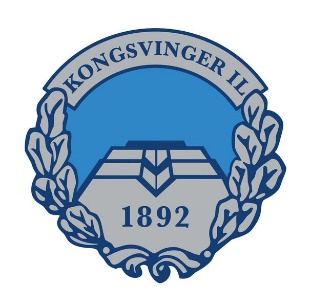 Kontingent for 2018.Medlemskontingenten for 2018 forfaller til betaling.For utøvere født i 1999 og senere er medlemskontingenten 200,-kr i året.For utøvere født før 1999 er medlemskontingenten 400,-kr i året.Kontingenten bes betalt inn på konto 1840 16 19697 snarest.Medlemmer i KIL Friidrett kan delta på klubbens treninger og stevner og kjøpe utstyr til redusert pris.Innbetalingen må merkes med medlemmets fulle navn.Med hilsenLinda HaugStyremedlem Kongsvinger IL Friidrett	